       Algorytm postępowania podczas odbierania dziecka z placówki 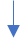 